May 29, 2022The Ascension of the LordSign-up schedule for proclaimers for the month of June weekends is at the back of the church.  Please sign up for a mass you will be attending.Weekday masses Tuesday-Friday (June 7th – June 10th) @ 9:00 a.m. Weekend Mass TimesSaturday 5:00 p.m.  (English)  Sunday 9:00 a.m. (bilingual)  11:00 a.m. (English)ADORATION –FRIDAY, June 10thCheck out our website and check it regularly! www.saintvitalparish.com Baptism Preparation CourseAre you expecting a child in the near future? Consider taking Baptism Preparation now while you are waiting for the birth of your son or daughter. The classes are for parents and sponsors (godparents). Attending now eliminates the need to find baby-sitters, rearrange feeding schedules etc. plus it adds to the joyful anticipation of your new arrival. Parents wishing to register for the next courses which will be held on Monday, June 13th at 7:00 pm please call the parish office. If you are the last person leaving the Church, PLEASE make sure ALL LIGHTS (upstairs and downstairs) are turned off, Security system is armed and doors are securely locked.PARISH PICNICSaint Vital Parish is having a picnic on Sunday, June 26th after the 11:00 mass.   The parish will supply hamburgers and hot dogs.  We would ask that each family provide a potluck dish of either an appetizer, salad, or dessert.  Also, bring a lawn chair.  To assist us in our planning please let us know if you will be attending by signing up at the back of the church with your name and the number attending. You can also reply with your numbers via e-mail at st.vitalchurch@shaw.ca   We would like to have these numbers by JUNE 19th.  The Knights of Columbus have graciously agreed to cook the meat.  We will need some extra help with set up before the 11:00 mass and help with the clean up.   If you can help out please sign your name on the sheet at the back of the church.  We look forward to seeing many of you there!Mass IntentionsSaturday, June 4th – SI Madeleine BerubeSunday, June 5th – (11:00 a.m.)† Ladislas RodrigueTuesday, June 7th – SI MacDonald grandchildrenWednesday, June 8th – SI Veronica ShortThursday, June 9th – SI Fr. ArlanFriday, June 10th – SI Madison, Rachel & Finley† = Repose of the Soul   SI = Special IntentionPlease pray for the people of Ukraine as they suffer an unprovoked and unjustified attack by Russian military forces.Prayer for Ukraine
O God of love, we pray for the people of Ukraine,
the frail and the elderly,
the women and children who are left alone,
grieving families with loved ones who have fallen,
and the multitudes who have lost everything. O God of peace, how we long that violence will cease,
that the machines of war,
will be transformed into implements of peace.
Be with the leaders of this world,
that their decisions will be keenly oriented
towards a just and lasting peace.O God of compassion, open our hearts,
to care for the refugees who may come to our shores
and the needy stranger in our midst.
For Christ’s sake. Amen.
Scent Free Makes Sense We would like the parish to be sensitive to folks with allergies and refrain from wearing perfume and aftershave at Mass. Thank you in advance for your consideration.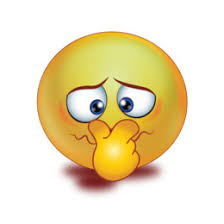 Our Lady of the Hill Knights of Columbus will be selling Sobey and No Frills gift cards after all masses on the weekend.  PARISHIONERS! Dress in the “spirit” of the occasion on Pentecost, June 5, 2022. This is an invitation to dress in your reds, yellows and oranges. Help enhance a truly wonderful celebrationOn Friday June 17, 2022 from 1 pm to 3:30 pm we will be holding a Called to Protect training session.  This is a requirement for all volunteers.   The workshop will take place over Zoom.  It will be approximately 2.5 hours long.  Please share this with your volunteers for registration. Here’s the link for the Registration: https://forms.gle/htZYnoyqBzFSK77F6﻿The Foundation needs golfers, join us today,The Annual Newman Golf Classic will celebrate its 30th Anniversary this summer and we want you to be part of it. We invite you to combine your love of the game with your love of the Lord, and join us on Monday, July 11 at the spectacular Blackhawk Golf Club for this highly anticipated event. For more information and to review registration form or sponsorship matrix to find the sponsorship opportunity that is right for you, please visit www.caedm.ca/golf or contact Anna Jaremko at golf@caedm.ca 780-952-6437. Star of the North Retreat Centre, www.starofthenorth.ca, 780-459-5511
Star Garden Planting Season The Star of the North is developing a urban garden focused on increasing access to fresh produce for those in need within our community. We are looking for volunteers to help us plant hundreds of seeds in early June. Enjoy getting your hands dirty and learning about no-till, mulch-based gardening techniques. Contact our garden coordinator, Clint Porritt at programs@starofthenorth.ca or 780-459-5511 to get involved.
Come Celebrate With Us! Joan Chittister on Fratelli Tutti June 18th signals the last day of Aurora Living Year 1 and we are gathering to mark this milestone occasion with celebration! We invite the public to join us for a Saturday afternoon (2:30-7:30 pm) featuring a signature video presentation by Sr. Joan Chittister, a time of discussion, and a powerful ritual and ceremony followed by a celebration dinner. Limited dinner tickets available, so register early. Cost: Early-Bird Online (by June 1) - $25; In-Person with Dinner Ticket - $60 www.starofthenorth.ca/celebrate Let God Rise Up! An 8-Day Silent Retreat The invitation to enter stillness, refresh your spirit, and renew your relationship with our loving God awaits you in this summer retreat. Prayer, daily reflections, individual spiritual direction, Eucharist, healthy meals, walking trails, and rest are all elements of this retreat. Sunday, July 3 to Sunday, July 10. Cost: $900. Phone 780-459-5511 or register at www.starofthenorth.ca/silentCATHOLIC YOUTH CAMPSCamp Ministry in the Catholic Archdiocese of Edmonton has a rich history. Many young people have built lasting friendships and experienced the truth, beauty, and goodness of the Catholic faith at one of our camps. We’re so excited to announce that in 2022, a team of youth & camp ministry veterans (including Mike Landry, Jeannette Manser, and Peter van Kampen) will be hosting Catholic Youth Camps at the beautiful Camp Oselia on Wabamun Lake. We’re preparing three weeks jam-packed with epic games, sports, swimming, laughter, great food, learning about the faith, and prayer... all done while spending time in the beauty of God's creation. Join us for:Savio Week (youth entering grades 10-12 in September) Monday, July 25 – Friday,  July 29, 2022Encounter Week (youth entering grades 4-6 in September) Monday, August 1 – Friday, August 5, 2022Our Lady of Victory Week (youth entering grades 7-9 in September) Monday, August 22 – Friday, August 26, 2022Camp Oselia is located on the North shore of Wabamun Lake - you simply head west out of Edmonton Highway 16, turn south on Range Road 53, and you're there. The cost for a week of camp this year is $295 per camper per week. Grade 10-12 students will also have an opportunity to volunteer as a junior counselor for one of the other weeks in the summer. For more information on our camps program, please visit https://www.caedm.ca/camps.COME BACK TO ME! LIFTING OF THE DISPENSATION in the Archdiocese of Edmonton For the past two years, the Archbishop has given Catholics living in the Archdiocese of Edmonton a dispensation from the obligation to attend Sunday Mass due to the concerns surrounding Covid 19. Now that these concerns have lessened, the Archbishop has issued a decree lifting the dispensation as of June 5—the Vigil of Pentecost. As has always been the case, individuals are excused from this obligation for a grave cause which includes sickness, showing symptoms of sickness, requirements to isolate, caring for the sick, and anyone who is unable to attend due to frailty or old age.LIVING IN THE WORD It is important to create opportunities for fellow disciples to gather and reflect deeply upon the Word of God. In this way we not only support one another as we grow in our relationship with Jesus, but also encourage one another to embrace the common mission that is ours in virtue of our Baptism into His Church. What . . . opportunities might we fashion? I ask our parishes, ecclesial movements, and Catholic institutions to consider this question carefully and offer ways in which God's sacred Word can be commonly heard and embraced. Archbishop Smith, Pastoral Letter, September 14, 201WANTEDGrass Cutting SpecialistsSt. Vital grass cutting team is looking to recruit new members to their team.The duties for new members will include:Cutting grass using the riding lawn mower for the majority of the Church grounds and cemetery;Using a push mower (self-driven) for hard to reach places;Weed shipping for select areas not able to cut by machines.If you are able to help please call the parish office.Thank you for your support in keeping the St. Vital grounds beautiful.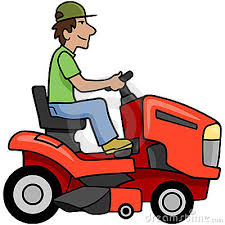 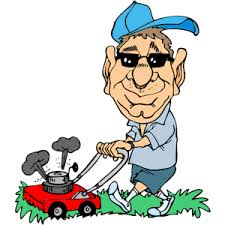 REFLECTION FOR TODAY’S GOSPEL: The season of Easter concludes with today’s celebration, the feast of Pentecost. On Pentecost we celebrate the descent of the Hoy Spirit upon the Apostles gathered in the upper room in Jerusalem; this event marks the beginning of the Church. The story of Pentecost is found in the Acts of the Apostles, today’s reading. The account in today’s Gospel, taken from the Gospel of John, also recounts how Jesus gave the gift of the Holy Spirit to his disciples. It is enough to know that, after his death, Jesus fulfilled his promise to send to his disciples a helper, and advocate, who would enable them to be his witnesses through the world. In the context of the feast of Pentecost, the Gospel reminds us about the integral connection between the gifts of peace and forgiveness and the action of the Holy Spirit. Jesus then commissions his disciples to continue the work that he has begun, “As the Father has sent me, so I send you.” As he breathes the Holy Spirit upon them, Jesus sends his disciples to continue his work of reconciliation through the forgiveness of sins. The Gospel reminds us that the Church is called to be a reconciling presence in the world. This reconciling presence of Christ is celebrated in the Church’s sacramental life. In the Sacrament of Baptism, we are washed clean from sin and become a new creation in Christ. In the Sacrament of Penance, the Church celebrates the mercy of God in forgiving sins. This reconciling presence is also to be a way of life for Christians. In situations of conflict, we are to be agents of peace and harmony among people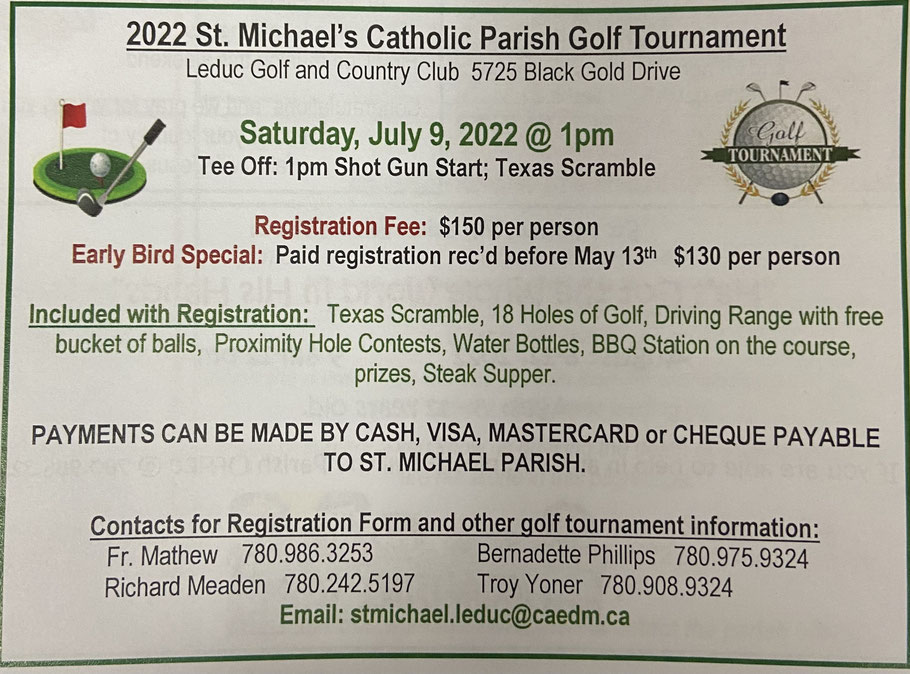 